3.   Brief Description of Requirement:5.  Issued By and RETURN SEALED BID TO:6.  Solicitation Type (type “X” at one below):	Invitation to Bid	Request for Proposal	Request for QuoteContracting Officer:Name:	     Phone:	     Email:	      “Certification for Competitive Bid and Contract” MUST be submitted along with the response to the Solicitation.NOTE:  A certification shall be included with any competitive bid and/or contract exceeding $5,000.00 submitted to the State for goods or services.OMES FORM CP 004 – Purchasing  |  Rev. 05/2016GENERAL PROVISIONSDefinitionsAs used herein, the following terms shall have the following meaning unless the context clearly indicates otherwise:"Acquisition” means items, products, materials, supplies, services, and equipment a state agency acquires by purchase, lease purchase, lease with option to purchase, or rental pursuant to the Oklahoma Central Purchasing Act;“Addendum” means a written restatement of or modification to a Contract Document executed by the Supplier and State.”Bid” means an offer in the form of a bid, proposal, or quote a bidder submits in response to a solicitation;"Bidder" means an individual or business entity that submits a bid in response to a solicitation;"Solicitation" means a request or invitation by the State Purchasing Director or a state agency for a supplier to submit a priced offer to sell acquisitions to the state. A solicitation may be an invitation to bid, request for proposal, or a request for quotation; and”Supplier” or “vendor” means an individual or business entity that sells or desires to sell acquisitions to state agencies.Bid SubmissionSubmitted bids shall be in strict conformity with the instructions to bidders and shall be submitted with a completed Responding Bidder Information, OMES-FORM-CP-076, and any other forms required by the solicitation.Bids shall be submitted to the procuring agency in a single envelope, package, or container and shall be sealed, unless otherwise detailed in the solicitation. The name and address of the bidder shall be inserted in the upper left corner of the single envelope, package, or container. SOLICITATION NUMBER AND SOLICITATION RESPONSE DUE DATE AND TIME MUST APPEAR ON THE FACE OF THE SINGLE ENVELOPE, PACKAGE, OR CONTAINER.The required certification statement, "Certification for Competitive Bid and/or Contract (Non-Collusion Certification)", OMES-FORM-CP-004, must be made out in the name of the bidder and must be properly executed by an authorized person, with full knowledge and acceptance of all its provisions.All bids shall be legible and completed in ink or with electronic printer or other similar office equipment. Any corrections to bids shall be identified and initialed in ink by the bidder. Penciled bids and penciled corrections shall NOT be accepted and will be rejected as non-responsive. In addition to a hard copy submittal, the bidder will also be required to submit an electronic copy. Electronic responses must be submitted in the identical format contained in the solicitation (for example Microsoft Word, Microsoft Excel, but not Adobe PDF). In the event the hard copy of the price worksheets and electronic copy of the price worksheets do not agree, the electronic copy will prevail.All bids submitted shall be subject to the Oklahoma Central Purchasing Act, Central Purchasing Rules, and other statutory regulations as applicable, these General Provisions, any Special Provisions, solicitation specifications, required certification statement, and all other terms and conditions listed or attached herein—all of which are made part of this solicitation.Solicitation AmendmentsIf an ”Amendment of Solicitation”, OMES-FORM-CP-011, is issued, the bidder shall acknowledge receipt of any/all amendment(s) to solicitations by signing and returning the solicitation amendment(s). Amendment acknowledgement(s) may be submitted with the bid or may be forwarded separately. If forwarded separately, amendment acknowledgement(s) must contain the solicitation number and response due date and time on the front of the envelope. The procuring agency must receive the amendment acknowledgement(s) by the response due date and time specified for receipt of bids for the bid to be deemed responsive. Failure to acknowledge solicitation amendments may be grounds for rejection.No oral statement of any person shall modify or otherwise affect the terms, conditions, or specifications stated in the solicitation. All amendments to the solicitation shall be made in writing by the procuring agency.It is the bidder's responsibility to check frequently for any possible amendments that may be issued. The procuring agency is not responsible for a bidder's failure to download any amendment documents required to complete a solicitation. Bid ChangeIf the bidder needs to change a bid prior to the solicitation response due date, a new bid shall be submitted to the procuring agency with the following statement "This bid supersedes the bid previously submitted" in a single envelope, package, or container and shall be sealed, unless otherwise detailed in the solicitation. The name and address of the bidder shall be inserted in the upper left corner of the single envelope, package, or container. SOLICITATION NUMBER AND SOLICITATION RESPONSE DUE DATE AND TIME MUST APPEAR ON THE FACE OF THE SINGLE ENVELOPE, PACKAGE, OR CONTAINER.Certification Regarding Debarment, Suspension, and Other Responsibility MattersBy submitting a response to this solicitation:The prospective primary participant and any subcontractor certifies to the best of their knowledge and belief, that they and their principals or participants:Are not presently debarred, suspended, proposed for debarment, declared ineligible, or voluntarily excluded by any Federal, State or local department or agency;Have not within a three-year period preceding this proposal been convicted of or pled guilty or had a civil judgment rendered against them for commission of fraud or a criminal offense in connection with obtaining, attempting to obtain, or performing a public (Federal, State or local) contract; or for violation of Federal or State antitrust statutes or commission of embezzlement, theft, forgery, bribery, falsification or destruction of records, making false statements, or receiving stolen property;Are not presently indicted for or otherwise criminally or civilly charged by a governmental entity (Federal, State, or local) with commission of any of the offenses enumerated in paragraph A.5.1.2. of this certification; andHave not within a three-year period preceding this application/proposal had one or more public (Federal, State, or local) contracts terminated for cause or default.Where the prospective primary participant is unable to certify to any of the statements in this certification, such prospective participant shall attach an explanation to its solicitation response.Bid OpeningOpen Bid / Open RecordPursuant to the Oklahoma Public Open Records Act, a public bid opening does not make the bid(s) immediately accessible to the public. The procurement or contracting agency shall keep the bid(s) confidential, and provide prompt and reasonable access to the records only after a contract is awarded or the solicitation is cancelled. This practice protects the integrity of the competitive bid process and prevents excessive disruption to the procurement process. The interest of achieving the best value for the State of Oklahoma outweighs the interest of vendors immediately knowing the contents of competitor’s bids. [51 O.S. § 24A.5(5)]Additionally, financial or proprietary information submitted by a bidder may be designated by the Purchasing Director as confidential and the procurement entity may reject all requests to disclose information designated as confidential pursuant to 62 O.S. (2012) § 34.11.1(H)(2) and 74 O.S. (2011) § 85.10. Bidders claiming any portion of their bid as proprietary or confidential must specifically identify what documents or portions of documents they consider confidential and identify applicable law supporting their claim of confidentiality. The State Purchasing Director shall make the final decision as to whether the documentation or information is confidential pursuant to 74 O.S. § 85.10. Otherwise, documents and information a bidder submits as part of or in connection with a bid are public records and subject to disclosure after contract award or the solicitation is cancelled.Late BidsBids received by the procuring agency after the response due date and time shall be deemed non-responsive and shall NOT be considered for any resultant award.Legal ContractSubmitted bids are rendered as a legal offer and any bid, when accepted by the procuring agency, shall constitute a contract.The Contract resulting from this solicitation may consist of the following documents in the following order of precedence:Any Addendum to the Contract;Purchase order, as amended by Change Order (if applicable);Solicitation, as amended (if applicable); andSuccessful  bid  (including  required  certifications),  to  the  extent  the  bid  does  not  conflict  with  the requirements of the solicitation or applicable law.Any contract(s) awarded pursuant to the solicitation shall be legibly written or typed.PricingBids shall remain firm for a minimum of sixty (60) days from the solicitation closing date.Bidders guarantee unit prices to be correct.In accordance with 74 O.S. §85.40, ALL travel expenses to be incurred by the supplier in performance of the Contract shall be included in the total bid price/contract amount.Manufacturers' Name and Approved EquivalentsUnless otherwise specified in the solicitation, manufacturers' names, brand names, information and/or catalog numbers listed in a specification are for information and not intended to limit competition. Bidder may offer any brand for which they are an authorized representative, and which meets or exceeds the specification for any item(s). However, if bids are based on equivalent products, indicate on the bid form the manufacturer's name and number. Bidder shall submit sketches, descriptive literature, and/or complete specifications with their bid. Reference to literature submitted with a previous bid will not satisfy this provision. The bidder shall also explain in detail the reason(s) why the proposed equivalent will meet the specifications and not be considered an exception thereto. Bids that do not comply with these requirements are subject to rejection.Clarification of SolicitationClarification pertaining to the contents of this solicitation shall be directed in writing to the Contracting Officer specified in the solicitation, and must be prior to the closing date of the solicitation.If a bidder fails to notify the State of an error, ambiguity, conflict, discrepancy, omission or other error in the SOLICITATION, known to the bidder, or that reasonably should have been known by the bidder, the bidder shall submit a bid at its own risk; and if awarded the contract, the bidder shall not be entitled to additional compensation, relief, or time, by reason of the error or its later correction. If a bidder takes exception to any requirement or specification contained in the SOLICITATION, these exceptions must be clearly and prominently stated in their response.Bidders who believe proposal requirements or specifications are unnecessarily restrictive or limit competition may submit a written request for administrative review to the contracting officer listed on the solicitation. This request must be made prior to the closing date of the solicitation.NegotiationsIn accordance with Title 74 §85.5, the State of Oklahoma reserves the right to negotiate with one, selected, all or none of the vendors responding to this solicitation to obtain the best value for the State. Negotiations could entail discussions on products, services, pricing, contract terminology or any other issue that may mitigate the State’s risks. The State shall consider all issues negotiable and not artificially constrained by internal corporate policies. Negotiation may be with one or more vendors, for any and all items in the vendor’s offer.Firms that contend that they lack flexibility because of their corporate policy on a particular negotiation item shall face a significant disadvantage and may not be considered. If such negotiations are conducted, the following conditions shall apply:Negotiations may be conducted in person, in writing, or by telephone.Negotiations shall only be conducted with potentially acceptable offers. The State reserves the right to limit negotiations to those offers that received the highest rankings during the initial evaluation phase.Terms, conditions, prices, methodology, or other features of the bidders offer may be subject to negotiations and subsequent revision. As part of the negotiations, the bidder may be required to submit supporting financial, pricing, and other data in order to allow a detailed evaluation of the feasibility, reasonableness, and acceptability of the offer. The requirements of the Request for Proposal shall not be negotiable and shall remain unchanged unless the State determines that a change in such requirements is in the best interest of the State Of Oklahoma.Rejection of BidThe State reserves the right to reject any bids that do not comply with the requirements and specifications of the solicitation. A bid may be rejected when the bidder imposes terms or conditions that would modify requirements of the solicitation or limit the bidder's liability to the State. Other possible reasons for rejection of bids are listed in OAC 260:115-7-32.Award of ContractThe State Purchasing Director may award the Contract to more than one bidder by awarding the Contract(s) by item or groups of items, or may award the Contract on an ALL OR NONE basis, whichever is deemed by the State Purchasing Director to be in the best interest of the State of Oklahoma.Contract awards will be made to the lowest and best bidder(s) unless the solicitation specifies that best value criteria is being used.In order to receive an award or payments from the State of Oklahoma, suppliers must be registered. The vendor registration process can be completed electronically through the OMES website at the following link: https://www.ok.gov/dcs/vendors/index.php .Contract ModificationThe Contract is issued under the authority of the State Purchasing Director who signs the Contract. The Contract may be modified only through a written Addendum, signed by the State Purchasing Director and the supplier .Any change to the Contract, including but not limited to the addition of work or materials, the revision of payment terms, or the substitution of work or materials, directed by a person who is not specifically authorized by the procuring agency in writing, or made unilaterally by the supplier, is a breach of the Contract. Unless otherwise specified by applicable law or rules, such changes, including unauthorized written Addendums, shall be void and without effect, and the supplier shall not be entitled to any claim under this Contract based on those changes. No oral statement of any person shall modify or otherwise affect the terms, conditions, or specifications stated in the resultant Contract.Delivery, Inspection and AcceptanceUnless otherwise specified in the solicitation or awarding documents, all deliveries shall be F.O.B. Destination. The supplier(s) awarded the Contract shall prepay all packaging, handling, shipping and delivery charges and firm prices quoted in the bid shall include all such charges. All products and/or services to be delivered pursuant to the Contract shall be subject to final inspection and acceptance by the State at destination. "Destination” shall mean delivered to the receiving dock or other point specified in the purchase order. The State assumes no responsibility for goods until accepted by the State at the receiving point in good condition. Title and risk of loss or damage to all items shall be the responsibility of the supplier until accepted by the receiving agency. The supplier(s) awarded the Contract shall be responsible for filing, processing, and collecting any and all damage claims accruing prior to acceptance.Supplier(s) awarded the Contract shall be required to deliver products and services as bid on or before the required date. Deviations, substitutions or changes in products and services shall not  be  made  unless expressly authorized in writing by the procuring agency.Invoicing and PaymentPursuant to 74 O.S. §85.44(B), invoices will be paid in arrears after products have been delivered or services provided.Payment terms will net 45.Additional terms which provide discounts for earlier payment will be evaluated when making an award. Additional  terms shall be no less than ten (10) days increasing in five (5) day increments up to thirty (30) days. The date from which the discount time is calculated shall be the date of a valid invoice. An invoice is considered valid if sent to the proper recipient and goods or services have been received.Tax ExemptionState agency acquisitions are exempt from sales taxes and federal excise taxes. Bidders shall not include these taxes in price quotes. Audit and Records ClauseAs used in this clause, “records" includes books, documents, accounting procedures and practices, and other data, regardless of type and regardless of whether such items are in written form, in the form of computer data, or in any other form. In accepting any Contract with the State, the successful bidder(s) agree any pertinent State or Federal agency will have the right to examine and audit all records relevant to execution and performance of the resultant Contract.The successful supplier(s) awarded the Contract(s) is required to retain records relative to the Contract for the duration of the Contract and for a period of seven (7) years following completion and/or termination of the Contract. If an audit, litigation, or other action involving such records is started before the end of the seven (7) year period, the records are required to be maintained for two (2) years from the date that all issues arising out of the action are resolved, or until the end of the seven (7) year retention period, whichever is later.Non-Appropriation ClauseThe terms of any Contract resulting from the solicitation and any Purchase Order issued for multiple years under the Contract are contingent upon sufficient appropriations being made by the Legislature or other appropriate government entity.  Notwithstanding any language to the contrary in the solicitation, purchase order, or any other Contract document, the procuring agency may terminate its obligations under the Contract if sufficient appropriations are not made by the Legislature or other appropriate governing entity to pay amounts due for multiple year agreements. The Requesting (procuring) Agency's decisions as to whether sufficient appropriations are available shall be accepted by the supplier and shall be final and binding.Choice of LawAny claims, disputes, or litigation relating to the solicitation, or the execution, interpretation, performance, or enforcement of the Contract shall be governed by the laws of the State of Oklahoma.Choice of VenueVenue for any action, claim, dispute or litigation relating in any way to the Contract shall be in Oklahoma County, Oklahoma.Termination for CauseThe supplier may terminate the Contract for default or other just cause with a 30-day written request and upon written approval from the procuring agency. The State may terminate the Contract for default or any other just cause upon a 30-day written notification to the supplier.The State may terminate the Contract immediately, without a 30-day written notice to the supplier, when violations are found to be an impediment to the function of an agency and detrimental to its cause, when conditions preclude the 30-day notice, or when the State Purchasing Director determines that an administrative error occurred prior to Contract performance.If the Contract is terminated, the State shall be liable only for payment for products and/or services delivered and accepted.Termination for ConvenienceThe State may terminate the Contract, in whole or in part, for convenience if the State Purchasing Director determines that termination is in the State's best interest. The State Purchasing Director shall terminate the Contract by delivering to the supplier a Notice of Termination for Convenience specifying the terms and effective date of Contract termination. The Contract termination date shall be a minimum of 60 days from the date the Notice of Termination for Convenience is issued by the State Purchasing Director.If the Contract is terminated, the State shall be liable only for products and/or services delivered and accepted, and for costs and expenses (exclusive of profit) reasonably incurred prior to the date upon which the Notice of Termination for Convenience was received by the supplier.InsuranceThe successful supplier(s) awarded the Contract shall obtain and retain insurance, including workers' compensation, automobile insurance, medical malpractice, and general liability, as applicable, or as required by State or Federal law, prior to commencement of any work in connection with the Contract. The supplier awarded the Contract shall timely renew the policies to be carried pursuant to this section throughout the term of the Contract and shall provide the procuring agency with evidence of such insurance and renewals.Employment RelationshipThe Contract does not create an employment relationship. Individuals performing services required by this Contract are not employees of the State of Oklahoma or the procuring agency. The supplier's employees shall not be considered employees of the State of Oklahoma nor of the procuring agency for any purpose, and accordingly shall not be eligible for rights or benefits accruing to state employees.Compliance with the Oklahoma Taxpayer and Citizen Protection Act of 2007By submitting a bid for services, the bidder certifies that they, and any proposed subcontractors, are in compliance with 25 O.S. §1313 and participate in the Status Verification System. The Status Verification System is defined in 25 O.S. §1312 and includes but is not limited to the free Employment Verification Program (E-Verify) through the Department of Homeland Security and available at www.dhs.gov/E-Verify .Compliance with Applicable LawsThe products and services supplied under the Contract shall comply with all applicable Federal, State, and local laws, and the supplier shall maintain all applicable licenses and permit requirements.Special ProvisionsSpecial Provisions set forth in SECTION B apply with the same force and effect as these General Provisions. However, conflicts or inconsistencies shall be resolved in favor of the Special Provisions.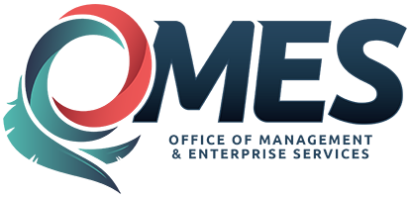 State of OklahomaAgency NameAgency Division/Dept NameSolicitation 
Cover  Page1.Solicitation #:2.  Solicitation Issue Date:4.   Response Due Date:Time:CST/CDTU.S. Postal Delivery  Address:Common Carrier Delivery Address:Electronic Submission Address: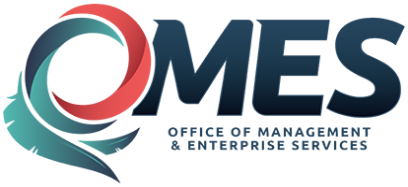 State of Oklahoma                                               Responding Bidder          InformationRE: Solicitation #Bidder General Information:Bidder General Information:Bidder General Information:Bidder General Information:Bidder General Information:Bidder General Information:Bidder General Information:Bidder General Information:Bidder General Information:Bidder General Information:Bidder General Information:Bidder General Information:Bidder General Information:Bidder General Information:Bidder General Information:Bidder General Information:Bidder General Information:Bidder General Information:Bidder General Information:Bidder General Information:FEI / SSN : Supplier ID:Supplier ID:Supplier ID:Supplier ID:Supplier ID:Supplier ID:Supplier ID:Company Name:Bidder Contact Information:Bidder Contact Information:Bidder Contact Information:Bidder Contact Information:Bidder Contact Information:Bidder Contact Information:Bidder Contact Information:Bidder Contact Information:Bidder Contact Information:Bidder Contact Information:Bidder Contact Information:Bidder Contact Information:Bidder Contact Information:Bidder Contact Information:Bidder Contact Information:Bidder Contact Information:Bidder Contact Information:Bidder Contact Information:Bidder Contact Information:Bidder Contact Information:Address:City:State:State:State:State:State:Zip Code:Zip Code:Contact Name:Contact Title:Phone #:Fax #:Fax #:Fax #:Fax #:Fax #:Fax #:Fax #:Email:Website:Website:Website:Website:Website:Website:Website:Oklahoma Sales Tax Permit:Oklahoma Sales Tax Permit:Oklahoma Sales Tax Permit:Oklahoma Sales Tax Permit:Oklahoma Sales Tax Permit:Oklahoma Sales Tax Permit:Oklahoma Sales Tax Permit:Oklahoma Sales Tax Permit:Oklahoma Sales Tax Permit:Oklahoma Sales Tax Permit:Oklahoma Sales Tax Permit:Oklahoma Sales Tax Permit:Oklahoma Sales Tax Permit:Oklahoma Sales Tax Permit:Oklahoma Sales Tax Permit:Oklahoma Sales Tax Permit:Oklahoma Sales Tax Permit:Oklahoma Sales Tax Permit:Oklahoma Sales Tax Permit:Oklahoma Sales Tax Permit: YES – Permit #: NO – Exempt pursuant to Oklahoma Laws or Rules – Attach an explanation of exemption NO – Exempt pursuant to Oklahoma Laws or Rules – Attach an explanation of exemption NO – Exempt pursuant to Oklahoma Laws or Rules – Attach an explanation of exemption NO – Exempt pursuant to Oklahoma Laws or Rules – Attach an explanation of exemption NO – Exempt pursuant to Oklahoma Laws or Rules – Attach an explanation of exemption NO – Exempt pursuant to Oklahoma Laws or Rules – Attach an explanation of exemption NO – Exempt pursuant to Oklahoma Laws or Rules – Attach an explanation of exemption NO – Exempt pursuant to Oklahoma Laws or Rules – Attach an explanation of exemption NO – Exempt pursuant to Oklahoma Laws or Rules – Attach an explanation of exemption NO – Exempt pursuant to Oklahoma Laws or Rules – Attach an explanation of exemption NO – Exempt pursuant to Oklahoma Laws or Rules – Attach an explanation of exemption NO – Exempt pursuant to Oklahoma Laws or Rules – Attach an explanation of exemption NO – Exempt pursuant to Oklahoma Laws or Rules – Attach an explanation of exemption NO – Exempt pursuant to Oklahoma Laws or Rules – Attach an explanation of exemption NO – Exempt pursuant to Oklahoma Laws or Rules – Attach an explanation of exemption NO – Exempt pursuant to Oklahoma Laws or Rules – Attach an explanation of exemption NO – Exempt pursuant to Oklahoma Laws or Rules – Attach an explanation of exemption NO – Exempt pursuant to Oklahoma Laws or Rules – Attach an explanation of exemption NO – Exempt pursuant to Oklahoma Laws or Rules – Attach an explanation of exemption NO – Exempt pursuant to Oklahoma Laws or Rules – Attach an explanation of exemptionRegistration with the Oklahoma Secretary of State:Registration with the Oklahoma Secretary of State:Registration with the Oklahoma Secretary of State:Registration with the Oklahoma Secretary of State:Registration with the Oklahoma Secretary of State:Registration with the Oklahoma Secretary of State:Registration with the Oklahoma Secretary of State:Registration with the Oklahoma Secretary of State:Registration with the Oklahoma Secretary of State:Registration with the Oklahoma Secretary of State:Registration with the Oklahoma Secretary of State:Registration with the Oklahoma Secretary of State:Registration with the Oklahoma Secretary of State:Registration with the Oklahoma Secretary of State:Registration with the Oklahoma Secretary of State:Registration with the Oklahoma Secretary of State:Registration with the Oklahoma Secretary of State:Registration with the Oklahoma Secretary of State:Registration with the Oklahoma Secretary of State:Registration with the Oklahoma Secretary of State: YES - Filing Number: YES - Filing Number: NO - Prior to the contract award, the successful bidder will be required to register with the Secretary of State or must attach a signed statement that provides specific details supporting the exemption the supplier is claiming (www.sos.ok.gov or 405-521-3911). NO - Prior to the contract award, the successful bidder will be required to register with the Secretary of State or must attach a signed statement that provides specific details supporting the exemption the supplier is claiming (www.sos.ok.gov or 405-521-3911). NO - Prior to the contract award, the successful bidder will be required to register with the Secretary of State or must attach a signed statement that provides specific details supporting the exemption the supplier is claiming (www.sos.ok.gov or 405-521-3911). NO - Prior to the contract award, the successful bidder will be required to register with the Secretary of State or must attach a signed statement that provides specific details supporting the exemption the supplier is claiming (www.sos.ok.gov or 405-521-3911). NO - Prior to the contract award, the successful bidder will be required to register with the Secretary of State or must attach a signed statement that provides specific details supporting the exemption the supplier is claiming (www.sos.ok.gov or 405-521-3911). NO - Prior to the contract award, the successful bidder will be required to register with the Secretary of State or must attach a signed statement that provides specific details supporting the exemption the supplier is claiming (www.sos.ok.gov or 405-521-3911). NO - Prior to the contract award, the successful bidder will be required to register with the Secretary of State or must attach a signed statement that provides specific details supporting the exemption the supplier is claiming (www.sos.ok.gov or 405-521-3911). NO - Prior to the contract award, the successful bidder will be required to register with the Secretary of State or must attach a signed statement that provides specific details supporting the exemption the supplier is claiming (www.sos.ok.gov or 405-521-3911). NO - Prior to the contract award, the successful bidder will be required to register with the Secretary of State or must attach a signed statement that provides specific details supporting the exemption the supplier is claiming (www.sos.ok.gov or 405-521-3911). NO - Prior to the contract award, the successful bidder will be required to register with the Secretary of State or must attach a signed statement that provides specific details supporting the exemption the supplier is claiming (www.sos.ok.gov or 405-521-3911). NO - Prior to the contract award, the successful bidder will be required to register with the Secretary of State or must attach a signed statement that provides specific details supporting the exemption the supplier is claiming (www.sos.ok.gov or 405-521-3911). NO - Prior to the contract award, the successful bidder will be required to register with the Secretary of State or must attach a signed statement that provides specific details supporting the exemption the supplier is claiming (www.sos.ok.gov or 405-521-3911). NO - Prior to the contract award, the successful bidder will be required to register with the Secretary of State or must attach a signed statement that provides specific details supporting the exemption the supplier is claiming (www.sos.ok.gov or 405-521-3911). NO - Prior to the contract award, the successful bidder will be required to register with the Secretary of State or must attach a signed statement that provides specific details supporting the exemption the supplier is claiming (www.sos.ok.gov or 405-521-3911). NO - Prior to the contract award, the successful bidder will be required to register with the Secretary of State or must attach a signed statement that provides specific details supporting the exemption the supplier is claiming (www.sos.ok.gov or 405-521-3911). NO - Prior to the contract award, the successful bidder will be required to register with the Secretary of State or must attach a signed statement that provides specific details supporting the exemption the supplier is claiming (www.sos.ok.gov or 405-521-3911). NO - Prior to the contract award, the successful bidder will be required to register with the Secretary of State or must attach a signed statement that provides specific details supporting the exemption the supplier is claiming (www.sos.ok.gov or 405-521-3911). NO - Prior to the contract award, the successful bidder will be required to register with the Secretary of State or must attach a signed statement that provides specific details supporting the exemption the supplier is claiming (www.sos.ok.gov or 405-521-3911). NO - Prior to the contract award, the successful bidder will be required to register with the Secretary of State or must attach a signed statement that provides specific details supporting the exemption the supplier is claiming (www.sos.ok.gov or 405-521-3911). NO - Prior to the contract award, the successful bidder will be required to register with the Secretary of State or must attach a signed statement that provides specific details supporting the exemption the supplier is claiming (www.sos.ok.gov or 405-521-3911).Workers’ Compensation Insurance Coverage:Workers’ Compensation Insurance Coverage:Workers’ Compensation Insurance Coverage:Workers’ Compensation Insurance Coverage:Workers’ Compensation Insurance Coverage:Workers’ Compensation Insurance Coverage:Workers’ Compensation Insurance Coverage:Workers’ Compensation Insurance Coverage:Workers’ Compensation Insurance Coverage:Workers’ Compensation Insurance Coverage:Workers’ Compensation Insurance Coverage:Workers’ Compensation Insurance Coverage:Workers’ Compensation Insurance Coverage:Workers’ Compensation Insurance Coverage:Workers’ Compensation Insurance Coverage:Workers’ Compensation Insurance Coverage:Workers’ Compensation Insurance Coverage:Workers’ Compensation Insurance Coverage:Workers’ Compensation Insurance Coverage:Workers’ Compensation Insurance Coverage:Bidder is required to provide with the bid a certificate of insurance showing proof of compliance with the Oklahoma Workers’ Compensation Act.Bidder is required to provide with the bid a certificate of insurance showing proof of compliance with the Oklahoma Workers’ Compensation Act.Bidder is required to provide with the bid a certificate of insurance showing proof of compliance with the Oklahoma Workers’ Compensation Act.Bidder is required to provide with the bid a certificate of insurance showing proof of compliance with the Oklahoma Workers’ Compensation Act.Bidder is required to provide with the bid a certificate of insurance showing proof of compliance with the Oklahoma Workers’ Compensation Act.Bidder is required to provide with the bid a certificate of insurance showing proof of compliance with the Oklahoma Workers’ Compensation Act.Bidder is required to provide with the bid a certificate of insurance showing proof of compliance with the Oklahoma Workers’ Compensation Act.Bidder is required to provide with the bid a certificate of insurance showing proof of compliance with the Oklahoma Workers’ Compensation Act.Bidder is required to provide with the bid a certificate of insurance showing proof of compliance with the Oklahoma Workers’ Compensation Act.Bidder is required to provide with the bid a certificate of insurance showing proof of compliance with the Oklahoma Workers’ Compensation Act.Bidder is required to provide with the bid a certificate of insurance showing proof of compliance with the Oklahoma Workers’ Compensation Act.Bidder is required to provide with the bid a certificate of insurance showing proof of compliance with the Oklahoma Workers’ Compensation Act.Bidder is required to provide with the bid a certificate of insurance showing proof of compliance with the Oklahoma Workers’ Compensation Act.Bidder is required to provide with the bid a certificate of insurance showing proof of compliance with the Oklahoma Workers’ Compensation Act.Bidder is required to provide with the bid a certificate of insurance showing proof of compliance with the Oklahoma Workers’ Compensation Act.Bidder is required to provide with the bid a certificate of insurance showing proof of compliance with the Oklahoma Workers’ Compensation Act.Bidder is required to provide with the bid a certificate of insurance showing proof of compliance with the Oklahoma Workers’ Compensation Act.Bidder is required to provide with the bid a certificate of insurance showing proof of compliance with the Oklahoma Workers’ Compensation Act.Bidder is required to provide with the bid a certificate of insurance showing proof of compliance with the Oklahoma Workers’ Compensation Act.Bidder is required to provide with the bid a certificate of insurance showing proof of compliance with the Oklahoma Workers’ Compensation Act. YES – Include a certificate of insurance with the bid YES – Include a certificate of insurance with the bid YES – Include a certificate of insurance with the bid YES – Include a certificate of insurance with the bid YES – Include a certificate of insurance with the bid YES – Include a certificate of insurance with the bid YES – Include a certificate of insurance with the bid YES – Include a certificate of insurance with the bid YES – Include a certificate of insurance with the bid YES – Include a certificate of insurance with the bid YES – Include a certificate of insurance with the bid YES – Include a certificate of insurance with the bid YES – Include a certificate of insurance with the bid YES – Include a certificate of insurance with the bid YES – Include a certificate of insurance with the bid YES – Include a certificate of insurance with the bid YES – Include a certificate of insurance with the bid YES – Include a certificate of insurance with the bid YES – Include a certificate of insurance with the bid YES – Include a certificate of insurance with the bid NO - Attach a signed statement that provides specific details supporting the exemption you are claiming from the Workers’ Compensation Act (Note: Pursuant to Attorney General Opinion #07-8, the exemption from 85 O.S. 2011, § 311 applies only to employers who are natural persons, such as sole proprietors, and does not apply to employers who are entities created by law, including but not limited to corporations, partnerships and limited liability companies.) NO - Attach a signed statement that provides specific details supporting the exemption you are claiming from the Workers’ Compensation Act (Note: Pursuant to Attorney General Opinion #07-8, the exemption from 85 O.S. 2011, § 311 applies only to employers who are natural persons, such as sole proprietors, and does not apply to employers who are entities created by law, including but not limited to corporations, partnerships and limited liability companies.) NO - Attach a signed statement that provides specific details supporting the exemption you are claiming from the Workers’ Compensation Act (Note: Pursuant to Attorney General Opinion #07-8, the exemption from 85 O.S. 2011, § 311 applies only to employers who are natural persons, such as sole proprietors, and does not apply to employers who are entities created by law, including but not limited to corporations, partnerships and limited liability companies.) NO - Attach a signed statement that provides specific details supporting the exemption you are claiming from the Workers’ Compensation Act (Note: Pursuant to Attorney General Opinion #07-8, the exemption from 85 O.S. 2011, § 311 applies only to employers who are natural persons, such as sole proprietors, and does not apply to employers who are entities created by law, including but not limited to corporations, partnerships and limited liability companies.) NO - Attach a signed statement that provides specific details supporting the exemption you are claiming from the Workers’ Compensation Act (Note: Pursuant to Attorney General Opinion #07-8, the exemption from 85 O.S. 2011, § 311 applies only to employers who are natural persons, such as sole proprietors, and does not apply to employers who are entities created by law, including but not limited to corporations, partnerships and limited liability companies.) NO - Attach a signed statement that provides specific details supporting the exemption you are claiming from the Workers’ Compensation Act (Note: Pursuant to Attorney General Opinion #07-8, the exemption from 85 O.S. 2011, § 311 applies only to employers who are natural persons, such as sole proprietors, and does not apply to employers who are entities created by law, including but not limited to corporations, partnerships and limited liability companies.) NO - Attach a signed statement that provides specific details supporting the exemption you are claiming from the Workers’ Compensation Act (Note: Pursuant to Attorney General Opinion #07-8, the exemption from 85 O.S. 2011, § 311 applies only to employers who are natural persons, such as sole proprietors, and does not apply to employers who are entities created by law, including but not limited to corporations, partnerships and limited liability companies.) NO - Attach a signed statement that provides specific details supporting the exemption you are claiming from the Workers’ Compensation Act (Note: Pursuant to Attorney General Opinion #07-8, the exemption from 85 O.S. 2011, § 311 applies only to employers who are natural persons, such as sole proprietors, and does not apply to employers who are entities created by law, including but not limited to corporations, partnerships and limited liability companies.) NO - Attach a signed statement that provides specific details supporting the exemption you are claiming from the Workers’ Compensation Act (Note: Pursuant to Attorney General Opinion #07-8, the exemption from 85 O.S. 2011, § 311 applies only to employers who are natural persons, such as sole proprietors, and does not apply to employers who are entities created by law, including but not limited to corporations, partnerships and limited liability companies.) NO - Attach a signed statement that provides specific details supporting the exemption you are claiming from the Workers’ Compensation Act (Note: Pursuant to Attorney General Opinion #07-8, the exemption from 85 O.S. 2011, § 311 applies only to employers who are natural persons, such as sole proprietors, and does not apply to employers who are entities created by law, including but not limited to corporations, partnerships and limited liability companies.) NO - Attach a signed statement that provides specific details supporting the exemption you are claiming from the Workers’ Compensation Act (Note: Pursuant to Attorney General Opinion #07-8, the exemption from 85 O.S. 2011, § 311 applies only to employers who are natural persons, such as sole proprietors, and does not apply to employers who are entities created by law, including but not limited to corporations, partnerships and limited liability companies.) NO - Attach a signed statement that provides specific details supporting the exemption you are claiming from the Workers’ Compensation Act (Note: Pursuant to Attorney General Opinion #07-8, the exemption from 85 O.S. 2011, § 311 applies only to employers who are natural persons, such as sole proprietors, and does not apply to employers who are entities created by law, including but not limited to corporations, partnerships and limited liability companies.) NO - Attach a signed statement that provides specific details supporting the exemption you are claiming from the Workers’ Compensation Act (Note: Pursuant to Attorney General Opinion #07-8, the exemption from 85 O.S. 2011, § 311 applies only to employers who are natural persons, such as sole proprietors, and does not apply to employers who are entities created by law, including but not limited to corporations, partnerships and limited liability companies.) NO - Attach a signed statement that provides specific details supporting the exemption you are claiming from the Workers’ Compensation Act (Note: Pursuant to Attorney General Opinion #07-8, the exemption from 85 O.S. 2011, § 311 applies only to employers who are natural persons, such as sole proprietors, and does not apply to employers who are entities created by law, including but not limited to corporations, partnerships and limited liability companies.) NO - Attach a signed statement that provides specific details supporting the exemption you are claiming from the Workers’ Compensation Act (Note: Pursuant to Attorney General Opinion #07-8, the exemption from 85 O.S. 2011, § 311 applies only to employers who are natural persons, such as sole proprietors, and does not apply to employers who are entities created by law, including but not limited to corporations, partnerships and limited liability companies.) NO - Attach a signed statement that provides specific details supporting the exemption you are claiming from the Workers’ Compensation Act (Note: Pursuant to Attorney General Opinion #07-8, the exemption from 85 O.S. 2011, § 311 applies only to employers who are natural persons, such as sole proprietors, and does not apply to employers who are entities created by law, including but not limited to corporations, partnerships and limited liability companies.) NO - Attach a signed statement that provides specific details supporting the exemption you are claiming from the Workers’ Compensation Act (Note: Pursuant to Attorney General Opinion #07-8, the exemption from 85 O.S. 2011, § 311 applies only to employers who are natural persons, such as sole proprietors, and does not apply to employers who are entities created by law, including but not limited to corporations, partnerships and limited liability companies.) NO - Attach a signed statement that provides specific details supporting the exemption you are claiming from the Workers’ Compensation Act (Note: Pursuant to Attorney General Opinion #07-8, the exemption from 85 O.S. 2011, § 311 applies only to employers who are natural persons, such as sole proprietors, and does not apply to employers who are entities created by law, including but not limited to corporations, partnerships and limited liability companies.) NO - Attach a signed statement that provides specific details supporting the exemption you are claiming from the Workers’ Compensation Act (Note: Pursuant to Attorney General Opinion #07-8, the exemption from 85 O.S. 2011, § 311 applies only to employers who are natural persons, such as sole proprietors, and does not apply to employers who are entities created by law, including but not limited to corporations, partnerships and limited liability companies.) NO - Attach a signed statement that provides specific details supporting the exemption you are claiming from the Workers’ Compensation Act (Note: Pursuant to Attorney General Opinion #07-8, the exemption from 85 O.S. 2011, § 311 applies only to employers who are natural persons, such as sole proprietors, and does not apply to employers who are entities created by law, including but not limited to corporations, partnerships and limited liability companies.)Authorized SignatureAuthorized SignatureAuthorized SignatureAuthorized SignatureAuthorized SignatureDateDateDateDateDateDateDateDateDateDateDateDateDateDatePrinted NamePrinted NamePrinted NamePrinted NamePrinted NameTitleTitleTitleTitleTitleTitleTitleTitleTitleTitleTitleTitleTitleTitle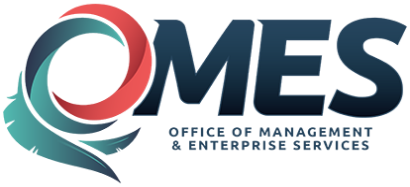 State of State of State of State of State of State of State of State of Certification for Competitive
Bid and/or Contract
(Non-Collusion Certification)Certification for Competitive
Bid and/or Contract
(Non-Collusion Certification)Certification for Competitive
Bid and/or Contract
(Non-Collusion Certification)Certification for Competitive
Bid and/or Contract
(Non-Collusion Certification)Certification for Competitive
Bid and/or Contract
(Non-Collusion Certification)Certification for Competitive
Bid and/or Contract
(Non-Collusion Certification)Certification for Competitive
Bid and/or Contract
(Non-Collusion Certification)Certification for Competitive
Bid and/or Contract
(Non-Collusion Certification)Agency Name: Agency Number:Solicitation or Purchase Order #:Solicitation or Purchase Order #:Solicitation or Purchase Order #:Supplier Legal Name:Supplier Legal Name:SECTION I [74 O.S. § 85.22]:A. For purposes of competitive bid,1. I am the duly authorized agent of the above named bidder submitting the competitive bid herewith, for the purpose of certifying the facts pertaining to the existence of collusion among bidders and between bidders and state officials or employees, as well as facts pertaining to the giving or offering of things of value to government personnel in return for special consideration in the letting of any contract pursuant to said bid;2. I am fully aware of the facts and circumstances surrounding the making of the bid to which this statement is attached and have been personally and directly involved in the proceedings leading to the submission of such bid; and3. Neither the bidder nor anyone subject to the bidder's direction or control has been a party:a. to any collusion among bidders in restraint of freedom of competition by agreement to bid at a fixed price or to refrain from bidding,b. to any collusion with any state official or employee as to quantity, quality or price in the prospective contract, or as to any other terms of such prospective contract, norc. in any discussions between bidders and any state official concerning exchange of money or other thing of value for special consideration in the letting of a contract, nord. to any collusion with any state agency or political subdivision official or employee as to create a sole-source acquisition in contradiction to Section 85.45j.1. of this title.B. I certify, if awarded the contract, whether competitively bid or not, neither the contractor nor anyone subject to the contractor’s direction or control has paid, given or donated or agreed to pay, give or donate to any officer or employee of the State of Oklahoma any money or other thing of value, either directly or indirectly, in procuring this contract herein.SECTION II [74 O.S. § 85.42]:For the purpose of a contract for services, the supplier also certifies that no person who has been involved in any manner in the development of this contract while employed by the State of Oklahoma shall be employed by the supplier to fulfill any of the services provided for under said contract.SECTION I [74 O.S. § 85.22]:A. For purposes of competitive bid,1. I am the duly authorized agent of the above named bidder submitting the competitive bid herewith, for the purpose of certifying the facts pertaining to the existence of collusion among bidders and between bidders and state officials or employees, as well as facts pertaining to the giving or offering of things of value to government personnel in return for special consideration in the letting of any contract pursuant to said bid;2. I am fully aware of the facts and circumstances surrounding the making of the bid to which this statement is attached and have been personally and directly involved in the proceedings leading to the submission of such bid; and3. Neither the bidder nor anyone subject to the bidder's direction or control has been a party:a. to any collusion among bidders in restraint of freedom of competition by agreement to bid at a fixed price or to refrain from bidding,b. to any collusion with any state official or employee as to quantity, quality or price in the prospective contract, or as to any other terms of such prospective contract, norc. in any discussions between bidders and any state official concerning exchange of money or other thing of value for special consideration in the letting of a contract, nord. to any collusion with any state agency or political subdivision official or employee as to create a sole-source acquisition in contradiction to Section 85.45j.1. of this title.B. I certify, if awarded the contract, whether competitively bid or not, neither the contractor nor anyone subject to the contractor’s direction or control has paid, given or donated or agreed to pay, give or donate to any officer or employee of the State of Oklahoma any money or other thing of value, either directly or indirectly, in procuring this contract herein.SECTION II [74 O.S. § 85.42]:For the purpose of a contract for services, the supplier also certifies that no person who has been involved in any manner in the development of this contract while employed by the State of Oklahoma shall be employed by the supplier to fulfill any of the services provided for under said contract.SECTION I [74 O.S. § 85.22]:A. For purposes of competitive bid,1. I am the duly authorized agent of the above named bidder submitting the competitive bid herewith, for the purpose of certifying the facts pertaining to the existence of collusion among bidders and between bidders and state officials or employees, as well as facts pertaining to the giving or offering of things of value to government personnel in return for special consideration in the letting of any contract pursuant to said bid;2. I am fully aware of the facts and circumstances surrounding the making of the bid to which this statement is attached and have been personally and directly involved in the proceedings leading to the submission of such bid; and3. Neither the bidder nor anyone subject to the bidder's direction or control has been a party:a. to any collusion among bidders in restraint of freedom of competition by agreement to bid at a fixed price or to refrain from bidding,b. to any collusion with any state official or employee as to quantity, quality or price in the prospective contract, or as to any other terms of such prospective contract, norc. in any discussions between bidders and any state official concerning exchange of money or other thing of value for special consideration in the letting of a contract, nord. to any collusion with any state agency or political subdivision official or employee as to create a sole-source acquisition in contradiction to Section 85.45j.1. of this title.B. I certify, if awarded the contract, whether competitively bid or not, neither the contractor nor anyone subject to the contractor’s direction or control has paid, given or donated or agreed to pay, give or donate to any officer or employee of the State of Oklahoma any money or other thing of value, either directly or indirectly, in procuring this contract herein.SECTION II [74 O.S. § 85.42]:For the purpose of a contract for services, the supplier also certifies that no person who has been involved in any manner in the development of this contract while employed by the State of Oklahoma shall be employed by the supplier to fulfill any of the services provided for under said contract.SECTION I [74 O.S. § 85.22]:A. For purposes of competitive bid,1. I am the duly authorized agent of the above named bidder submitting the competitive bid herewith, for the purpose of certifying the facts pertaining to the existence of collusion among bidders and between bidders and state officials or employees, as well as facts pertaining to the giving or offering of things of value to government personnel in return for special consideration in the letting of any contract pursuant to said bid;2. I am fully aware of the facts and circumstances surrounding the making of the bid to which this statement is attached and have been personally and directly involved in the proceedings leading to the submission of such bid; and3. Neither the bidder nor anyone subject to the bidder's direction or control has been a party:a. to any collusion among bidders in restraint of freedom of competition by agreement to bid at a fixed price or to refrain from bidding,b. to any collusion with any state official or employee as to quantity, quality or price in the prospective contract, or as to any other terms of such prospective contract, norc. in any discussions between bidders and any state official concerning exchange of money or other thing of value for special consideration in the letting of a contract, nord. to any collusion with any state agency or political subdivision official or employee as to create a sole-source acquisition in contradiction to Section 85.45j.1. of this title.B. I certify, if awarded the contract, whether competitively bid or not, neither the contractor nor anyone subject to the contractor’s direction or control has paid, given or donated or agreed to pay, give or donate to any officer or employee of the State of Oklahoma any money or other thing of value, either directly or indirectly, in procuring this contract herein.SECTION II [74 O.S. § 85.42]:For the purpose of a contract for services, the supplier also certifies that no person who has been involved in any manner in the development of this contract while employed by the State of Oklahoma shall be employed by the supplier to fulfill any of the services provided for under said contract.The undersigned, duly authorized agent for the above named supplier, by signing below acknowledges this certification statement is executed for the purposes of:The undersigned, duly authorized agent for the above named supplier, by signing below acknowledges this certification statement is executed for the purposes of:The undersigned, duly authorized agent for the above named supplier, by signing below acknowledges this certification statement is executed for the purposes of:The undersigned, duly authorized agent for the above named supplier, by signing below acknowledges this certification statement is executed for the purposes of:the competitive bid attached herewith and contract, if awarded to said supplier;the competitive bid attached herewith and contract, if awarded to said supplier;the competitive bid attached herewith and contract, if awarded to said supplier;ORORORthe contract attached herewith, which was not competitively bid and awarded by the agency pursuant to  applicable  statutes.the contract attached herewith, which was not competitively bid and awarded by the agency pursuant to  applicable  statutes.the contract attached herewith, which was not competitively bid and awarded by the agency pursuant to  applicable  statutes.Supplier Authorized SignatureCertified This DatePrinted NameTitlePhone NumberEmailFax NumberSealed bids shall be opened by the Sealed bids shall be opened by the located atat the time and date specified in the solicitation as the Response Due Date and Time.at the time and date specified in the solicitation as the Response Due Date and Time.at the time and date specified in the solicitation as the Response Due Date and Time.at the time and date specified in the solicitation as the Response Due Date and Time.at the time and date specified in the solicitation as the Response Due Date and Time.